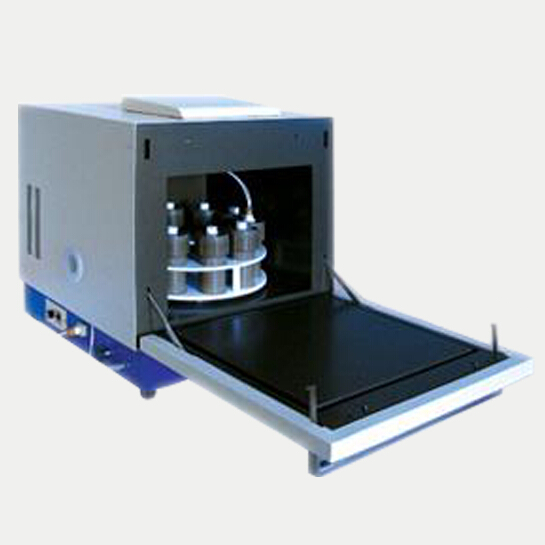 产品名称：MKX-X2G6微波消解/微波萃取仪	所属应用学科：微波凝聚态化学反应系统,微波在分析化学领域应用适用范围： 适用于科研、教学领域样品的等研究              广泛适用于有大批量样品前处理需求的食品，化妆品，环境，生物和药物等行业的分析实验室通用功能：1、炉腔采用美国专利材料全氟烷氧基乙烯（PFA），耐强酸，抗高温2、炉腔中设有样品罐架，转盘可逆向360°旋转，确保实验过程中所有样品能够均匀地接受微波的辐射，确保各个样品罐温度的一致 3、高压密闭水管检测系统压力，反馈控制，过压报警 4、采用内置的Pt100铂电阻进行精确的测温控制，实时监控高达300℃的温度，温控精度：±0.5℃5、采用直接接触式压力测量方式，压力反映真实、准确，实时监控达900psi，控制精度：0.01MPa 6、同批次最多同时处理6个样品7、通过PID控制改变微波频率来调整不同的输出功率，提高电源部分的效率，减少了待机时的耗量，比传统微波消解节电20%以上。另外，变频技术的引进也减小了仪器的工作噪音  8、炉腔内设有排风扇，外接排烟管，风速：5.8m³/min9、微波设备下部设有压力传感器和温度测控电路系统10、可实现输出功率连续调整，微波输出稳定 11、具有安全门锁以及压力传感器安全保护装置，确保安全 规格参数：微波频率（MHz）2450±50电源要求AC220V/50Hz/10A输出功率（W）1200功率范围0～100％PID自动连续调整炉膛容积（L）45外形尺寸W×D×H（mm）490×610×610炉重（Kg）48控温范围0-300°C控温精度±0.5°C控压范围（MPa）0-8控压精度（MPa）0.01炉腔喷涂材料6重进口PFA喷涂，耐强酸，耐高温排风量5.8m³/min，快速排酸雾，快速降温炉门平移泄压门，二次防爆功能